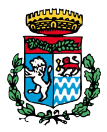 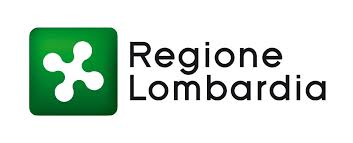 DOMANDA DI CONTRIBUTOIl/La sottoscritto/a _______________________________________________________________codice fiscale ___________________________________________________________________ data di nascita ____/____/_______ comune di nascita__________________________prov._____ stato estero di nascita ____________________________________________________________ titolare/sottoscrittore del contratto di locazione di alloggio sito in: Toscolano Maderno BS – 25088 via    Benamati / Trento    n._______________ ai sensi e per gli effetti di quanto previsto agli artt. 46 e 47 del d.p.r. 28 dicembre 2000, n. 445, consapevole della decadenza dal beneficio e delle responsabilità penali previste dagli artt. 75 e 76 del medesimo d.p.r. n. 445/2000 nel caso di dichiarazione non veritiera e falsità negli atti, CHIEDEl’assegnazione del contributo regionale di solidarietà 2023, in quanto avente i requisiti di cui al regolamento regionale 10 ottobre 2019, n.11 “Disciplina del contributo regionale di solidarietà a favore dei nuclei assegnatari dei servizi abitativi pubblici in condizione di indigenza o di comprovate difficoltà economiche, in attuazione dell’art.25, commi 2 e 3 della legge regionale 16/2016” A tal fine DICHIARA, alla data di pubblicazione dell’AVVISO:1. di essere assegnatario di un alloggio SAP (Servizi abitativi pubblici) di proprietà del Comune di Toscolano Maderno ai sensi dell’art.15 del regolamento regionale 4/2017 ovvero essere assegnatari da almeno ventiquattro mesi di un servizio abitativo pubblico;2. di essere incluso, in base alla documentazione presentata nell’ultima anagrafe utenza, nella seguente AREA  Area della protezione (nuclei con ISEE-ERP fino a 11.225,00 euro) Area dell’accesso (per i nuclei con ISEE-ERP da 11.226,00 a 17.463,00 euro) Area della permanenza (per i nuclei con ISEE-ERP da 17.464,00 a 35.000,00 euro)4. di possedere un ISEE del nucleo famigliare in corso di validità, inferiore a € 9.360,00; 5. di non avere un provvedimento di decadenza per il verificarsi di una delle condizioni di cui ai punti 3) E 4) della lettera a) comma 1 art.25 del R,R. 4/2017 o di una delle violazioni di cui alle lettere da b) a ) del comma 1 e del comma 4 del medesimo art.25; 6. di possedere una soglia patrimoniale corrispondente a quella prevista per l’accesso ai servizi abitativi pubblici dell’art.7, comma 1, lettera c), punti 1) e 2) del regolamento regionale 4/2017 ovvero 7. di trovarsi in una condizione di comprovata difficoltà economica tale da non consentire di sostenere i costi della locazione sociale.Toscolano Maderno, lì _________________________2023 Firma del richiedente _____________________________________________________ ELENCO DELLA DOCUMENTAZIONE ALLEGATA: fotocopia documento d’identità e codice fiscaleISEE in corso di validitàNumeri di componenti maggiorenniValori PSESoglia patrimoniale11,00€ 22.000,0021,57€ 23.850,0032,04€ 26.200,0042,46€ 28.300,0052,85€ 30.250,00